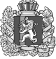 Орловский сельский Совет депутатовДзержинского районаКрасноярского краяРЕШЕНИЕ (проект)
      с. Орловка12.07.2022 г.			                                                                 № 0-00 р О внесении дополнений в решение Орловского сельского Совета депутатов от 14.11.2018 г. № 23-110 р «Об утверждении Порядка предоставления муниципальных гарантий за счет средств бюджета Орловского сельсовета»                                 В соответствии с пунктом «б» части 4 статьи 1 Федерального закона от 26.03.2022 № 65-ФЗ « О внесении изменений в Бюджетный кодекс Российской Федерации»,  частью 2 статьи 19 Федерального закона от 25.02.1999 № 39-ФЗ «Об инвестиционной деятельности в Российской Федерации, осуществляемой в форме капитальных вложений», руководствуясь статьей 19 Устава Орловского сельсовета Орловский сельский Совет депутатов РЕШИЛ:В решение Орловского сельского Совета депутатов от 14.11.2018 г. № 23-110 р «Об утверждении Порядка предоставления муниципальных гарантий за счет средств бюджета Орловского сельсовета» внести следующие дополнения: Пункт 11 дополнить вторым абзацем следующего содержания:  «Обязательства, вытекающие из муниципальной гарантии, включаются в состав муниципального долга в сумме фактически имеющихся у принципала обязательств, обеспеченных муниципальной гарантией, но не более суммы муниципальной гарантии».2. Контроль за исполнением настоящего Решения оставляю за собой.3. Настоящее Решение вступает в силу со дня, следующего за днем его опубликования в периодическом печатном издании «Депутатские вести»Председатель Орловского сельского Совета депутатов,глава Орловского сельсовета                                                 В.Е. Крапивкин